Bridgewater United ChurchJanuary 15th, 2023   2nd after EpiphanyMinister: Reverend Neil McEwen   Music Ministry Director: Barbara Pate    Greeter: Mary Gray   Greeter: Karen Townsend Audio Visual Technician: David Walker   Sound Engineer: Ewart MorseThe asterisk (*) indicates the congregation may stand, as they are able. The print in BOLD is where the congregation participates.Prelude*Gathering Hymn: # 87 VU – I Am the Light of the WorldWelcome and Announcements*Chorus: B-UnitedLighting of the Christ and Inclusivity CandlesChorus: BeautifulOpening Prayer:God, you call us: to faith, to service, to generosity, to life in all its fullness, to joy and to thanksgiving.As we gather this day, may our hearts be open to receive your call, and to know that we are worthy to answer. Amen.Your Generosity Matters: Exploring Equity: Flourishing RelationsOffering our ThanksOffertory Response: # 542 VU – We Give You But Your OwnPrayer of Dedication: Light of the world, light of our hearts, light of the universe, light deep within;we share what we can in support of this church, and our ministry to our community and throughout your creation.May we, as givers, be blessed.May our gifts be a blessing. Amen.Time with ChildrenThe Lord’s PrayerCentring Hymn: # 652 VU – Be Still, My SoulResponsive Reading: Psalm 40 – page 764 VUGospel Scripture Reading: John 1:29-42Holy Wisdom. Holy Word. Thanks be to God.MessageTime to ReflectPrayers of the Community*Closing Hymn: # 264 VU – Immortal, Invisible, God Only WiseExtinguishing The CandlesCommissioning And BenedictionPostlude 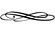 CCLI No., 11287624, 20371363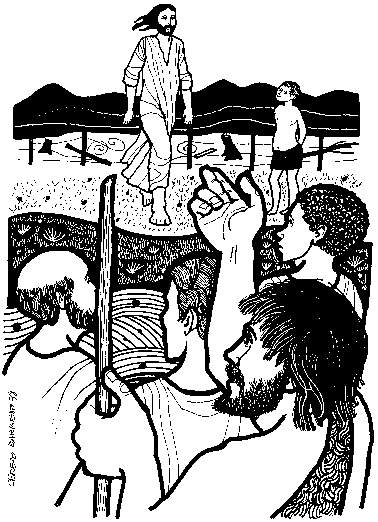 The church bulletins are given to the glory of God, and in loving memory of my sister Elizabeth (Barnes) Hall, gift of David and Kelly Barnes and family.Bridgewater United ChurchWants To Stay In Touch With You!1. Please pass along your email to the Church Office at info@bridgewaterunited.ca, so that you can be added to congregational emails regarding events, services, and storm closures.2. Check out our website at www.bridgewaterunited.ca for information about our Church, event calendar, worship services and so much more.3. The Church Office wants to remind members of the congregation, if the worship service is cancelled, an announcement will be placed on CKBW (98.1 FM), the church’s website at www.bridgewaterunited.ca, Facebook and the church voicemail stating the cancellation by 9:00am on Sunday morning.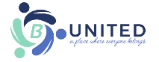 Vision StatementAs followers of Jesus Christ, Bridgewater United Church is a church family that values each person as equal and unique loving expressions of God with gifts and talents to share. People of all ages, gender, race, sexual orientation, gender identity, differing abilities, ethnic background, economic circumstance, and those experiencing other barriers that limit inclusion are welcome to fully participate in all our ministries.Mission StatementTo create a vibrant community of followers of Jesus where everyone deeply knows they belong, are cared for, can grow spiritually and actively demonstrate our love in the world and towards one another.Core ValuesWe value energetic engagement in our:Spiritual HealthGenerosityAcceptance of allResponsiveness to the worldLove for God, creation, self, and others#APlaceWhereEveryoneBelongs#ChooseLove 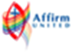 87 Hillcrest Street, Bridgewater, NS, B4V 1T2Church Office Phone: (902) 543-4833  Minister’s and Pastoral Care Private Church Phone: (902) 543-6854  Reverend Neil McEwen   westsideunitedchurch@gmail.com   (902) 523-5687Barbara Pate   music@bridgewaterunited.ca   (902) 830-0708 Church Office E-mail:  info@bridgewaterunited.ca   Website:  www.bridgewaterunited.caChurch Office Hours ~ Tuesday to Friday ~ 10:00am – 12:30pmBe sure to like and share our Facebook and YouTube page!Our Church is a Nut-Free and Scent-Free ChurchGet to Know B-United – Stained Glass WindowsThe “newer” stained glass windows in our Sanctuary were produced by the P & B Stained Glass Studio of Saint John, New Brunswick. They depict Christian symbols, each against the background of a large cross. Looking clockwise from the right front of the Sanctuary, you will find “The Ship” stained glass window. It was dedicated on June 5, 1983. The ship is a traditional Christian symbol representing the church. The mast is in the form of a cross, and the understanding is that the captain of the ship is Jesus Christ. The “The Ship” window was given to the glory of God and in loving memory of Captain Norman H. Pentz (1891-1971). The contemporary Pentecost hymn uses this imagery very effectively: “If hope but light the water’s crest and Christ my bark will use, I’ll seek the seas at his behest and brave another cruise.” ~ Jesse Adams.Snow Removal Needed on Hillcrest StreetA congregational member who lives on Hillcrest Street is looking to hire someone to shovel/snow blow their small driveway throughout the winter. If you know of someone, please contact the Church Office at (902) 543-4833. Thank you. B-United Supports our Local Food BankMonetary donations and donations of non-perishable food items are always appreciated throughout the month. For January, there is a request for Kraft Dinner, Canned Fruit, Canned Meat, Canned Fish, Peanut Butter and Soda Crackers. New Table Project for Bridgewater United ChurchAs we continue to find some normalcy in 2023, we are seeing more events taking place within our building. With this, we are looking to improve a few things. We are looking to get ten plastic folding tables (72” x 30”) to replace the heavy and hard-to-store current tables we have on-site, so that they can be used for events in the C.E. Centre (Gym). The approximate cost of one of these table ranges between $80.00 to $160.00 plus tax. With the purchase of these tables, it will create more space on the stage, eliminate volunteers manoeuvring on the stage to get the tables separated and placed down on the gym floor, and make set-up/tear-down for events smoother. If you would like to assist with this project, please mark on your givings, “New Table Project.” Your contribution to this project is greatly appreciated. Thank you. Annual Reports of B-UnitedCommittees, Ministries and Groups within B-United should be preparing their program reports for inclusion in the 2022 Annual Report. The Church Office asks that all program and financial reports be typed and emailed in a Word Document by Tuesday, January 31st, 2023. NO PDF FILES. Reports are needed from the following: Church Council, Ministry and Personnel Committee, Regional Council 15 Representative, Board of Trustees and Financial Report, Memorial Ministry, Ministerial Team, Faith Formation Committee and Financial Report, Pastoral Care Ministry, Finance and Stewardship Committee and Financial Report, Ways and Means Ministry, United Church Women, Prayer Shawl Ministry, Music Ministry, B.U.C. Brigade Mission Trip, Bridgewater Day Care Centre and Financial Report, 3rd Bridgewater Scout Group Committee and Financial Report, Universal Cheer and Bridgewater Inter-Church Council. Thank you in advance for your assistance. Masks No Longer RequiredPhysical distancing is still recommended and when this is not possible, the use of a mask is encouraged. Remember to be kind, understanding and respectful of all. A Message from your Envelope StewardYour offering envelopes are in the Narthex in alphabetical order. Envelopes allow your church givings and your child’s Sunday School givings, to be tallied into an end-of-the-year tax receipt. If you would like Church Envelopes, please contact Tracy Rafuse; Envelope Steward at (902) 543-4833 or at info@bridgewaterunited.ca. Time, Talent and TreasuresPrayerfully decide what you will give each year to your Church and divide that amount by twelve. You can donate by e-Transfer at info@bridgewaterunited.ca, send cheques by mail or sign up for pre-authorized remittance (PAR). Contributions provided each week, help our Church’s Ministry increase our overall financial stability. Thank you.Offering Counters NeededBridgewater United Church is looking for two volunteers to help with counting collection throughout the year. When you volunteer, you will be assigned to a counting group of three to four persons, and then assigned to count approximately three to four times a year. If you are interested in this Ministry, please contact David Walker at (902) 527-6312 or by email at hd.walker48@gmail.com. Thank you. What is a District Representative?A District Representative is the key to providing a constant line of communication with our Church Community. A District Representative is assigned a list of members, with whom they contact approximately four times a year, under the guidance of the Pastoral Care Ministry. We need District Representation for eleven Districts immediately! This wonderful Outreach helps B-United remain current on our Church Community’s concerns and as well helps with saving $1,600.00 a year in postage cost. District 3 - Alexandra Avenue/ Evergreen Road (5 families)District 12 – Sherbrooke Avenue, Thomson Drive, Haven Drive, Belmont Drive (9 families)District 15 - Dufferin Street/Pleasant Street (4 families)District 17 – Blockhouse Area (11 families)District 21 – Dawson Street, York Street, Dominion Street (7 families)District 34 – Bakers Settlement/West Clifford Area (6 families)District 35 – Highway 10 (Cookville) (7 families)District 41 – Upper Branch Road (Auburndale/Midville Branch) (7 families)District 46 – Hollingsworth Drive/Sweeny Lane (8 families)District 48 – Long Distance Phone Call List (10 families)District 49 – Highway 3, Highway 332 (Upper LaHave) (4 families)Minute for Mindfulness “Before I can tell my life what I want to do with it, I must listen to my life telling me who I am.” ~ Parker Palmer“For where your treasure is, there your heart will be also.”~ Matthew 6:21Prayerfully decide what you will give each year to your Church and divide that amount by twelve. Contributions help our Church’s Ministry, with a dependable flow of contributions, to increase our overall financial stability. Church envelopes allow your Church Givings to be tallied into a year-end income tax receipt. Your regular givings supports the local ministry of our congregation. With a Church Envelope you can designate where you would like your givings to be distributed. Local Expenses Designation helps with the overall daily upkeep of the building, such as electricity, heating costs, insurance, as well as personnel expenses. Mission and Service Designation is forwarded to The United Church of Canada to be deposited to their Mission and Service Fund which is used for many wonderful Outreach aspects that The United Church of Canada is a part of such as helping people overcome poverty, train new ministers and Mission and Service Gifts support vibrant and vital ministries for the healing of the world. Building Fund Designation helps with repairs/upgrades that need to be undertaken by B-United, to make sure our building is safe for all that use it. Food Bank Designation helps The Bridgewater Inter-Church Food Bank, which provides help to those who are in need. We encourage our members to bring in non-perishable food bank items to be placed in Brother Lawrence’s Wheelbarrow in the Narthex throughout the month or you can place a monetary donation in the Offering Plate. This can be specified on your Church Envelope indicating the designation.PAR is a monthly pre-authorized bank withdrawal by Bridgewater United Church directly, that can be increased or decreased five business days before the end of the month. PAR is not only convenient, but it ensures regular monthly givings to help your Church’s Ministry even when you are away. Sunday School Local Designation helps with obtaining supplies for weekly curriculum, snack items, yearly curriculum lessons and events the youth will be taking part in and much more. It provides for the daily upkeep of Sunday School events. Sunday School Mission and Service Designation is forwarded to The United Church of Canada to be deposited to their Mission and Service Fund which is used for many wonderful Outreach aspects of The United Church of Canada.e-Transfers are now accepted by Bridgewater United Church. Add info@bridgewaterunited.ca as a payee, and you can submit your donation that way.Any questions, please do not hesitate to contact Tracy Rafuse, Envelope Steward, at (902) 543-4833 or by email at info@bridgewaterunited.ca. Thank you.We are now given an opportunity to be a blessing to others. Through our PAR commitments, through our money, and through our time and talents, we now return to God, so that we might be a part of God’s Love and God’s Mission.B-United PAR Authorization Form (Pre-Authorized Remittance)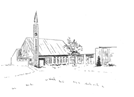 B-United PAR AuthorizationDonor Name(s): _________________________________________________Address: _____________________________________________________________________________________________________________________Phone: ________________________________________________________Email: ________________________________________________________Envelope #: ______________     Monthly Gift Amount: _________________My Monthly Gift of $ ________ will be designated to benefit monthly:(Please specify amounts designated to which Church Fund)Local: $____  Mission and Service: $____  Building $____ Food Bank: $____I/we authorize, Bridgewater United Church, to debit my/our bank account on one of the following dates, 1st, 20th, or Month-End of every month, starting on  ________________, 20___. I/we may change the amount of my/our contribution five days before month-end, by contacting the Envelope Steward with this adjustment. I/we have certain recourse rights if any debit does not comply with this agreement. I/we waive my right to receive pre-notification of the amount of pre-authorized remittance (PAR) and agree that I do not require advance notice of the amount of PAR before the debit is processed monthly. I/we acknowledge that I/we have read and understood all the provisions contained in the terms and conditions of the pre-authorized payment authorization and that I/we have received a copy.Please attach a VOID cheque.Signed: __________________________________   Dated: ________________Signed: __________________________________   Dated: ________________